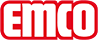 emco Bauemco bazenske rešetke napis Typ MopisModre obvestilne table v velikosti M (piktogram: 150 x 150 mm oziroma napis: 150 x 295 mm) z zaokroženimi vogali in belo vgravirano pisavo. Napisne table se vgradijo z rezkanjem tako, da so v ravnini izravnane s površino rešetke plavalnega bazena ter trdno povezane z njo.materialkakovostna umetna masapovršinahrapav (strukturiran)servis in usluge.izmerapolagalski servispopravilakontaktMEDI-A-NORM D.O.O. · CESTA V MESTNI LOG 28 · 1000 LJUBLJANA · Slovenija · Tel. (+386) 51 435 159 · info@emco.si · www.emco-bau.com